GraphFormulaConditions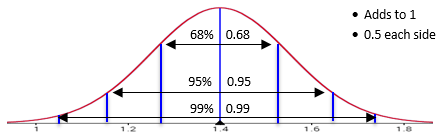 NOT NEEDED AND NOT GIVEN BUT DOES EXIST:Bell shaped curveTendency to take on central valueSymmetricalNo min or max (in theory)ScenarioNORMAL DISTRIBUTION “continuous data”*ParametersStudents heights are normally distributed with a mean of 1.4m and a standard deviation of 0.15m NORMAL DISTRIBUTION “continuous data”*Example 1Example 2Example 3What is the probability a student chosen atrandom is less than 1.2m tall?What is the probability a student chosen at random is between 1.3 and 1.5m tall?What is the probability a student chosen at random is greater than 1.3m tall?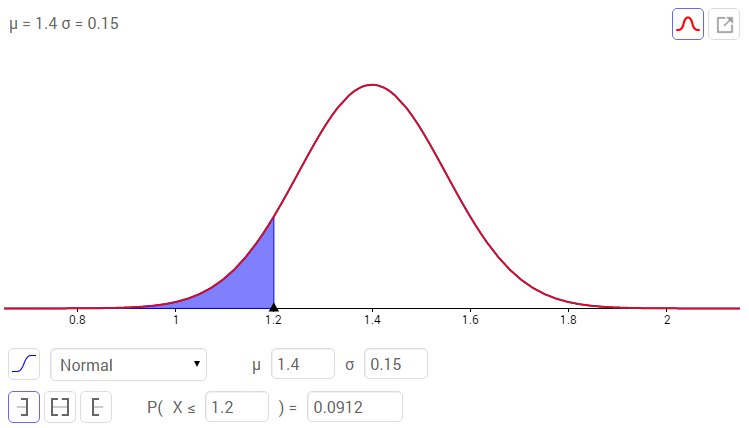 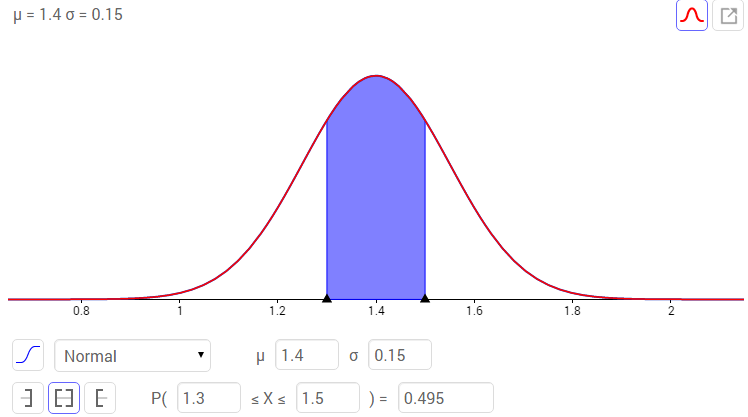 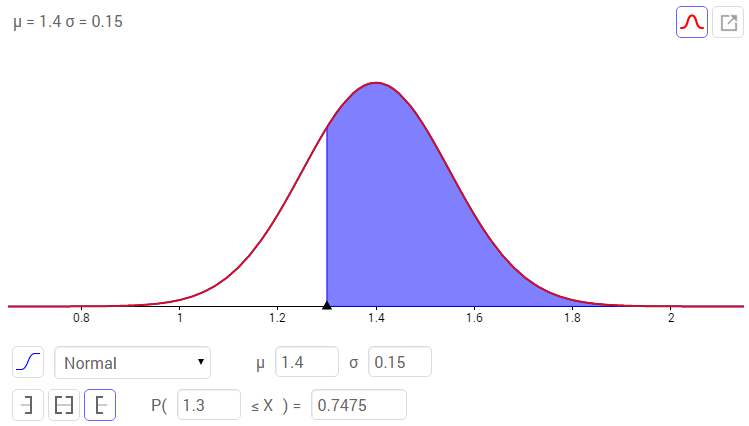 Example 4Example 5Example 6Inverse 1Inverse 2“Continuity Correction”*GraphFormulaConditions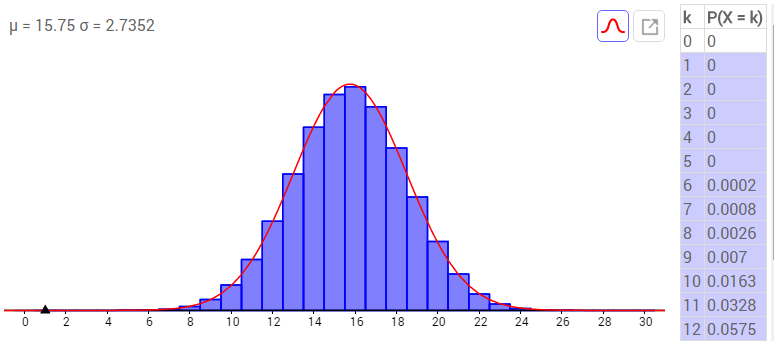 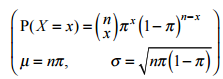 Two possible outcomes – success and failureFixed number of identical trialsProbability of success remains constantEach trial is independentScenarioBINOMIAL DISTRIBUTION“discrete data”ParametersA random class of 30 students, in a Year level that has 105 boys and 95 girls.BINOMIAL DISTRIBUTION“discrete data”Example 1Example 2Example 3What is the probability that the class has 10 or fewer boys?What is the probability that the class has between 12 and 15 boys?What is the probability that more than half of the class are boys?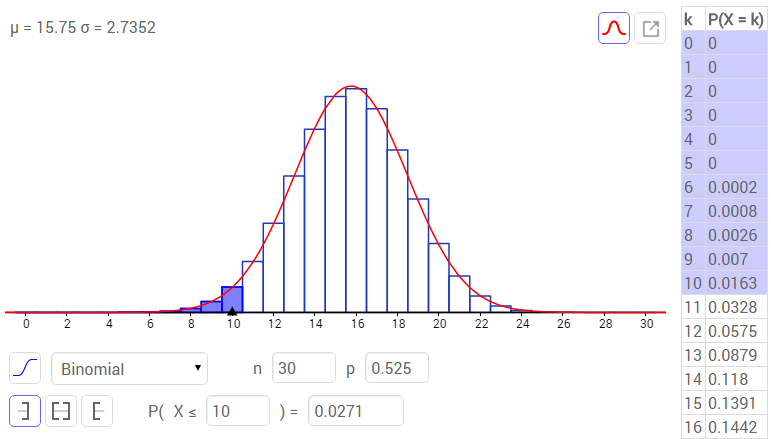 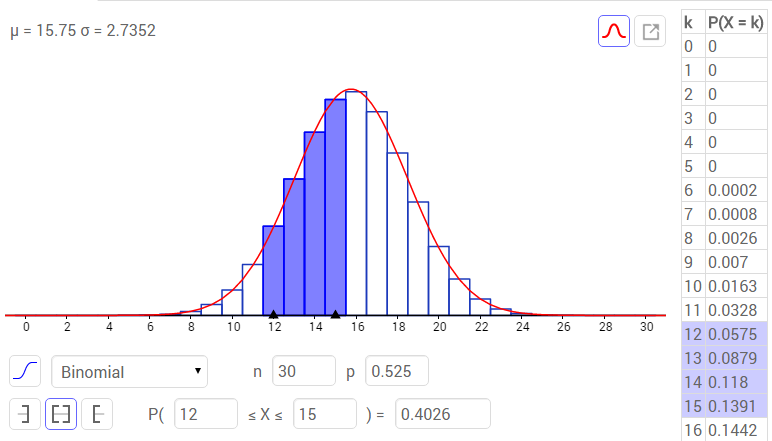 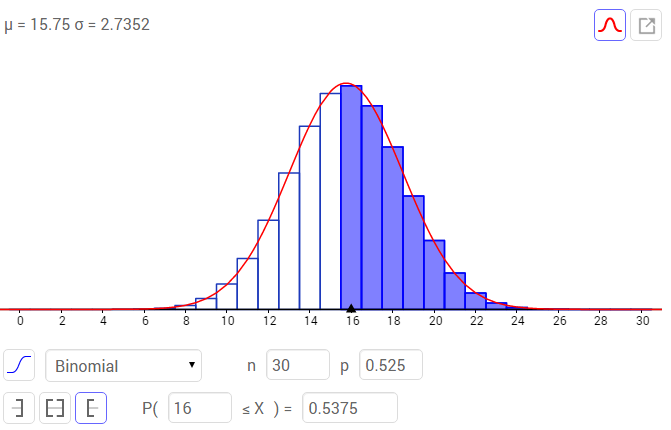 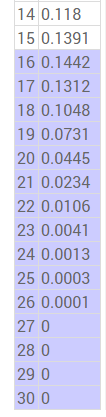 Example 4Example 5Example 6GraphFormulaConditions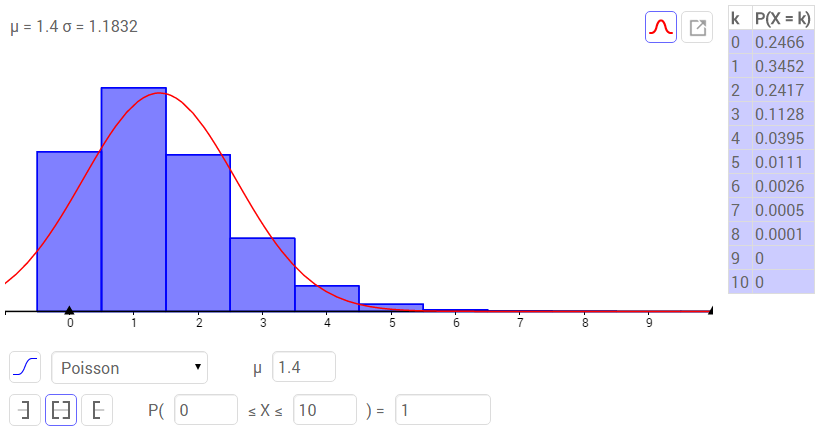 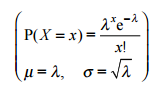 Discrete events within continuous intervalRare event that occurs randomly (can’t be predicted)Two events can’t occur at same timeThe probability of event occuring is proportional to size of intervalEach occurrence is independent of othersScenarioPOISSON DISTRIBUTION“discrete data”ParametersLightning strikes in a certain park at a rate of 1.4 strikes per month.  POISSON DISTRIBUTION“discrete data”Example 1Example 2Example 3What is the probability that lightning does not strike in a particular month?What is the probability that lightning stikes between 2 and 4 times in a particular month?What is the probability lightning strikes 5 or more times in a particular month?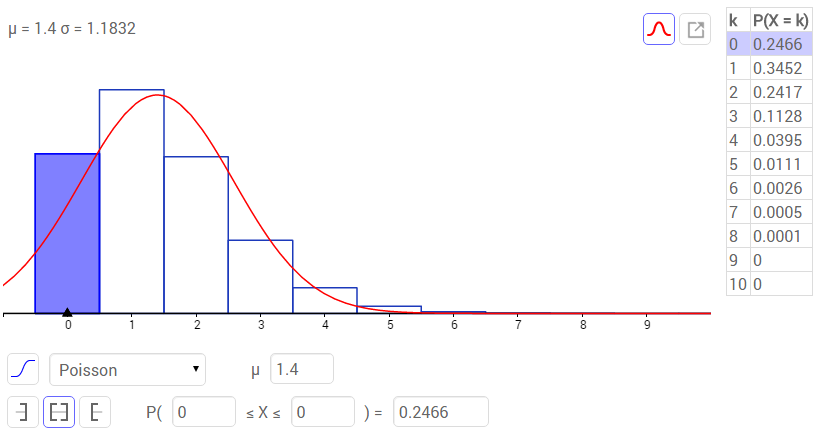 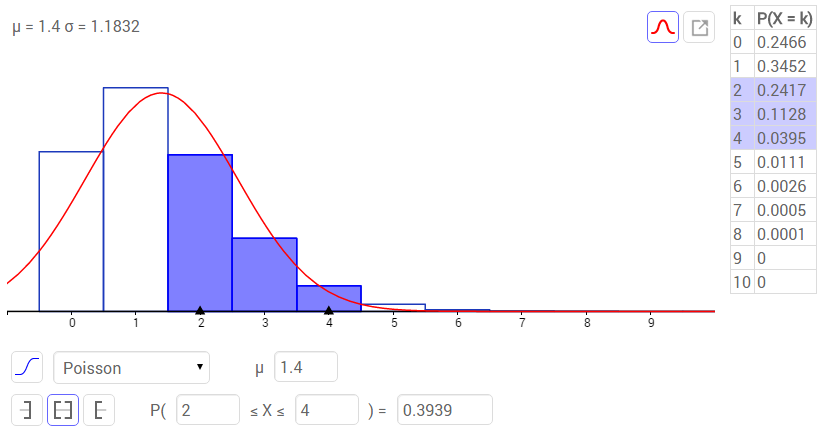 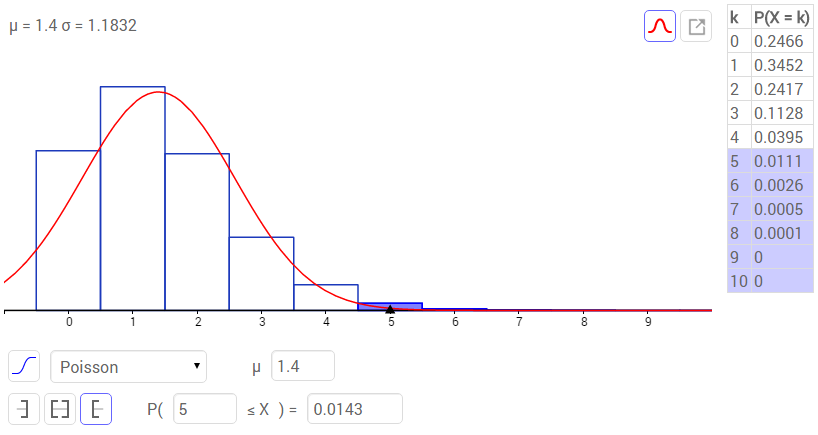 Example 4Example 5Example 6GraphFormulaConditionsConditions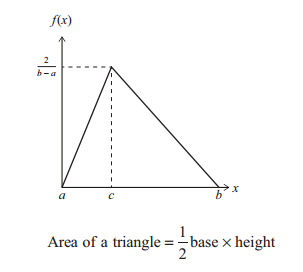 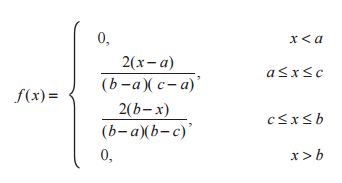 Function is modelled by triangle with min, max and modeAssumes a straight line is a reasonable model between these three pointsDefinite max and minGood for skewed distributionsFunction is modelled by triangle with min, max and modeAssumes a straight line is a reasonable model between these three pointsDefinite max and minGood for skewed distributionsScenarioTRIANGULAR DISTRIBUTION“continuous data”ParametersPiecewise functionThe time taken to solve a maths problem takes between 4 and 20 minutes.  Most students take 8 minutes. TRIANGULAR DISTRIBUTION“continuous data”Example 1Example 2Example 3Example 3What is the probability a student chosen atrandom takes less than 7 minutes to solve the problem?What is the probability a student chosen at random takes between 5 and 10 minutes to solve the problem?What is the probability a student chosen at random takes more than 15 minutes to solve the problem?What is the probability a student chosen at random takes more than 15 minutes to solve the problem?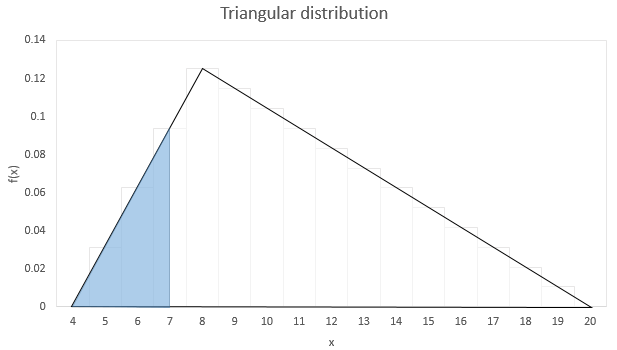 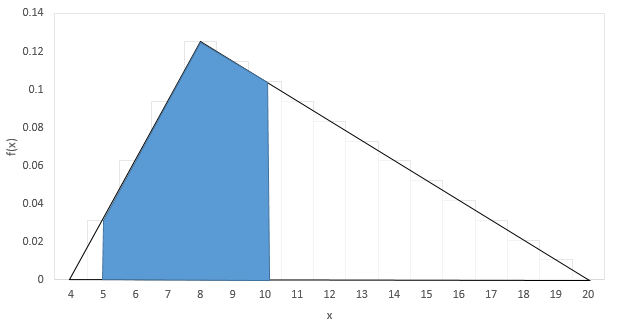 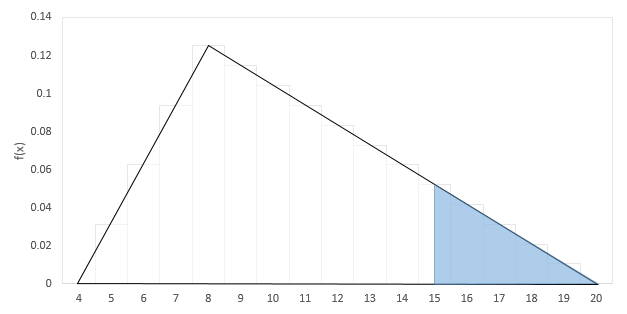 Use your answer to find Use your answer to find Use your answer to find Use your answer to find GraphFormulaConditions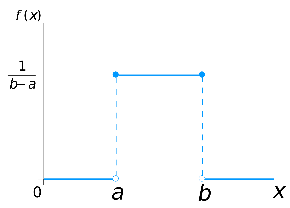 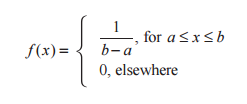 All intervals have same probabilityMax and min given but no modeNo knowledge distributionEqually likelyScenarioUNIFORM DISTRIBUTION “continuous data”ParametersUNIFORM DISTRIBUTION “continuous data”The bus in Auckland arrives at a stop every ten minutes. If a turn up at the bus stop how long will I expect to wait for a bus?  UNIFORM DISTRIBUTION “continuous data”Example 1Example 2Example 3What is the probability on any random day you will wait more than 5 minutes for the bus?What is the probability on any random day you you will wait between 2 and 8 minutes?What is the probability on any random day you will wait more than 8 minutes for the bus?GraphFormulaConditions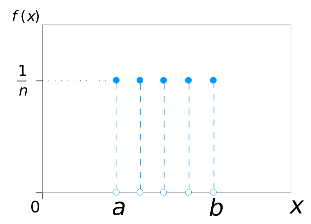 Not givenAll outcomes are equally likely (have same probability)ScenarioUNIFORM DISTRIBUTION“discrete data”ParametersThe number shown when a 12 sided dice is thrown.UNIFORM DISTRIBUTION“discrete data”Example 1Example 2Example 3What is the probability the number is less than 5?What is the probability the number rolled is between 4 and 10?What is the probability the number rolled is greater than 9?P(number is odd  prime)P(umber is even  prime)P(X is odd | >9)